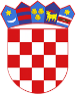 R  E  P  U  B  L  I  K  A    H  R  V  A  T  S  K  APOŽEŠKO-SLAVONSKA  ŽUPANIJAGRAD POŽEGA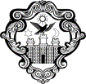 GradonačelnikKLASA: 550-01/21-01/5URBROJ: 2177/01-01/01-21-2Požega, 2. rujna 2021.GRADSKOM VIJEĆU GRADA POŽEGEPREDMET: Izvješće o realizaciji Programa javnih potreba u socijalnoj skrbi u Gradu Požegi za prvo polugodište 2021. godine- dostavlja se Na osnovi članka 62. stavka 1. podstavka 34. Statuta Grada Požege (Službene novine Grada Požege, broj: 2/21.) te članka 59. stavka 1. Poslovnika o radu Gradskog vijeća Grada Požege (Službene novine Grada Požege, broj: 9/13., 19/13., 5/14., 19/14., 4/18., 7/18.- pročišćeni tekst, 2/20., 2/21. i 4/21.-pročišćeni tekst), dostavlja se Naslovu na razmatranje i usvajanje Izvješće o realizaciji Programa javnih potreba u socijalnoj skrbi u Gradu Požegi za prvo polugodište 2021. godine. Pravna osnova za predmetno Izvješće je u odredbi članka 35. stavka 1. točke 6. Zakona o lokalnoj i područnoj (regionalnoj) samoupravi (Narodne novine, broj: 33/01, 60/01.- vjerodostojno tumačenje, 129/05., 109/07., 125/08., 36/09., 150/11., 144/12., 19/13.- pročišćeni tekst, 137/15.- ispravak, 123/17., 98/19. i 144/20.),  članka 109. Zakona o proračunu  (Narodne novine, broj: 87/08., 136/12. i 15/15.), te članka 39. stavka 1. podstavka 20. Statuta Grada Požege (Službene novine Grada Požege, broj: 2/21.).GRADONAČELNIKdr.sc. Željko Glavić, v.r.PRIVITAK:Zaključak Gradonačelnika Grada PožegePrijedlog Zaključka Gradskog vijeća Grada PožegeIzvješće o realizaciji Programa javnih potreba u socijalnoj skrbi u Gradu Požegi za prvo polugodište 2021. godineR  E  P  U  B  L  I  K  A    H  R  V  A  T  S  K  APOŽEŠKO-SLAVONSKA  ŽUPANIJAGRAD POŽEGAGradonačelnikKLASA: 550-01/21-01/5URBROJ: 2177/01-01/01-21-3Požega, 2. rujna 2021. Na temelju članka 44. i članka 48. stavka 1. točke 7. Zakona o lokalnoj i područnoj (regionalnoj) samoupravi (Narodne novine, broj: 33/01, 60/01.- vjerodostojno tumačenje, 129/05., 109/07., 125/08., 36/09., 150/11., 144/12., 19/13.- pročišćeni tekst, 137/15.- ispravak, 123/17., 98/19. i 144/20.), članka 109. stavka 2. Zakona o proračunu (Narodne novine, broj: 87/08., 136/12. i 15/15.), članka 62. stavka 1. podstavka 34. i članka 120. Statuta Grada Požege (Službene novine Grada Požege, broj: 2/21.), Gradonačelnik Grada Požege, dana 2. rujna 2021. godine, donosiZ A K L J U Č A KGradonačelnik Grada Požege podnosi Gradskom vijeću Grada Požege na razmatranje i usvajanje Izvješće o realizaciji Programa javnih potreba u socijalnoj skrbi u Gradu Požegi za prvo polugodište 2021. godine.GRADONAČELNIKdr.sc. Željko Glavić, v.r.DOSTAVITI:Gradskom vijeću Grada PožegePismohrani.PRIJEDLOGR  E  P  U  B  L  I  K  A    H  R  V  A  T  S  K  APOŽEŠKO-SLAVONSKA  ŽUPANIJAGRAD  POŽEGAGradsko vijećeKLASA: 601-01/21-01/5URBROJ: 2177/01-02/01-21-4 Požega, __. _____ 2021.Na temelju članka 35. stavka 1. točke 6. Zakona o lokalnoj i područnoj (regionalnoj) samoupravi (Narodne novine, broj: 33/01, 60/01.- vjerodostojno tumačenje, 129/05., 109/07., 125/08., 36/09., 150/11., 144/12., 19/13.- pročišćeni tekst, 137/15.- ispravak, 123/17., 98/19. i 144/20.), te članka 39. stavka 1. podstavka 20. i članka 119. stavka 1. Statuta Grad Požege (Službene novine Grada Požege, broj: 3/13., 19/13., 5/14., 19/14., 4/18., 7/18.-pročišćeni tekst, 11/18., 12/19., 2/20. i 2/21.), na 3. sjednici, održanoj dana __. ________ 2021. godine, donosiZ A K L J U Č A Ko prihvaćanju Izvješća o realizaciji Programa javnih potreba u socijalnoj skrbi u Gradu Požegi za prvo polugodište 2021. godineI.Gradsko vijeće Grada Požege prihvaća Izvješće o realizaciji Programa javnih potreba u socijalnoj skrbi u Gradu Požegi za prvo polugodište 2021. godine.II.Ovaj će se Zaključak objaviti u Službenim novinama Grada Požege.PREDSJEDNIKMatej Begić, dipl.ing.šum.DOSTAVITI:Gradonačelniku, ovdjeUpravnom odjelu za financije, ovdjeUpravnom odjelu za samoupravu, ovdjeUpravnom odjelu za društvene djelatnosti, ovdjeSlužbi za unutarnju reviziju, ovdjePismohrani.R  E  P  U  B  L  I  K  A    H  R  V  A  T  S  K  APOŽEŠKO-SLAVONSKA  ŽUPANIJAGRAD POŽEGAGradonačelnikKLASA: 550-01/21-01/5URBROJ: 2177/01-01/01-21-1Požega, 2. rujna 2021.Na temelju članka 44. stavka 1. i članka 48. stavka 1. točke 7.  Zakona o lokalnoj i područnoj (regionalnoj) samoupravi (Narodne novine, broj: 33/01, 60/01.- vjerodostojno tumačenje, 129/05., 109/07., 125/08., 36/09., 150/11., 144/12., 19/13.- pročišćeni tekst, 137/15.- ispravak, 123/17., 98/19. i 144/20.) i članka 62. stavka 1. podstavka 34. Statuta Grada Požege (Službene novine Grada Požege, broj: 2/21.), Gradonačelnik Grada Požege, dana 2. rujna 2021. godine, donosiI Z V J E Š Ć EO REALIZACIJI PROGRAMA JAVNIH POTREBA U SOCIJALNOJ SKRBI U RADU POŽEGI ZA PRVO POLUGODIŠTE 2021. GODINEGradsko vijeće Grada Požege usvojilo je Program javnih potreba u socijalnoj skrbi u Gradu Požegi za 2021. godinu na 25. sjednici, održanoj dana 8. prosinca 2020. godine (Službene novine Grada Požege, broj: 13/20.) (u nastavku teksta: Program).Kroz navedeni Program sufinancirani su programi u prvom polugodištu, kako slijedi:I. PRAVA NA POMOĆI IZ SOCIJALNE SKRBIRealizacija programa, tabelarni dio:II. ELEMENTARNE NEPOGODERealizacija programa, tabelarni dio:III. GD CRVENOG KRIŽARealizacija programa, tabelarni dio:IV. UDRUGE PROIZAŠLE IZ DOMOVINSKOG RATA U 2021. godini kroz Program javnih potreba u socijalnoj skrbi podržano je financiranje desetak Udruga proizašlih iz Domovinskog rata i drugih kojima se potpore dodjeljuju na temelju dostavljenih planova rada i planiranih aktivnosti. U polugodišnjem razdoblju financiran je rad udruga, organizacija susreta, obilježavanje godišnjica i sl.Realizacija, tabelarni dio:V. HUMANITARNE UDRUGERealizacija programa, tabelarni dio:VI. UDRUGE INVALIDAU 2021. godini kroz Program javnih potreba u socijalnoj skrbi podržano je financiranje udruga osoba s invaliditetom, kojima se potpore dodjeljuju na temelju dostavljenih planova rada i planiranih aktivnosti. U polugodišnjem razdoblju financiran je rad udruga, organizacija susreta, obilježavanje godišnjica i sl.Realizacija, tabelarni dio:Navedenim programima (I.+II.+III.+IV.+V.+VI.) u 2021. godini planirano je financiranje javnih potreba u socijalnoj skrbi u iznosu od 4.074.600,00 kn, a realizirano je u prvom polugodištu u iznosu od 1.726.064,86 kn.GRADONAČELNIKdr.sc. Željko Glavić, v.r.4. SJEDNICA GRADSKOG VIJEĆA GRADA POŽEGETOČKA 5. d) DNEVNOG REDAI Z V J E Š Ć EO REALIZACIJI PROGRAMA JAVNIH POTREBA U SOCIJALNOJ SKRBI U GRADU POŽEGI ZA PRVO POLUGODIŠTE 2021. GODINEPREDLAGATELJ:	Gradonačelnik Grada PožegeIZVJESTITELJ:		Gradonačelnik Grada PožegeRujan 2021.NAZIV AKTIVNOSTIPLAN ZA 2021.G./NAZIV PRAVA IZ SOCIJALNE SKRBI/ NAMJENA SREDSTAVA u knREALIZIRANO U I. POLUGODIŠTU 2021. GODINE/knREŽIJSKI TROŠKOVI1.Pravo na pomoć za podmirenje troškova stanovanja, a odnosi se na:- pravo na pomoć za podmirenje troškova najamnine, električne energije, komunalnih usluga (troškovi vode, plina i centralnog grijanja),427.000,00-pravo na pomoć za podmirenje troškova ogrjeva, sukladno Odluci o kriterijima i mjerilima i načinu financiranja Centra za socijalnu skrb Požega i Pakrac i pomoći za podmirenje troškova stanovanja korisnicima koji se griju na drva, koju za tekuću godinu donosi Skupština požeško-slavonske županije.231.000,002. Pravo na pomoć za podmirenje boravka djece u jaslicama i vrtiću, može ostvariti dijete, Korisnik koji ispunjava socijalni uvjet, uvjet prihoda, poseban uvjet (članak 10. stavak 1. alineje 2) Odluke) ili da  se radi o djetetu s tjelesnim ili mentalnim oštećenjem i to u 100% iznosu pune mjesečne cijene koju snosi Grad Požega,70.000,003. Pravo na pomoć i njegu u kući-dostava toplog obroka, može ostvariti osoba kojoj je zbog tjelesnog ili mentalnog oštećenja ili trajnih promjena u zdravstvenom stanju prijeko potrebna ta vrst pomoći, ako kumulativno ispunjava  uvjet prihoda ili socijalni uvjet,  ako pružanje pomoći i njege nije osigurala ugovorom o doživotnom uzdržavanju ili do smrtnom uzdržavanju i ako ne može to pravo ostvariti temeljem rješenja Centra. Dostava toplog obroka može se odobriti i osobi kod koje su nastupile privremene  promjene u zdravstvenom stanju ili tjelesno oštećenje, a prijeko joj je potrebna ta vrst pomoći,16.000,004. Pravo na pomoć za podmirenje pogrebnih troškova                                   (osnovne pogrebne opreme i troškova ukopa), može ostvariti obitelj umrlog ili njegova rodbina, ako ispunjava socijalni uvjet i uvjet prihoda, a iznimno to pravo može ostvariti i osoba, poznanik umrlog, u slučaju kada umrli nema rodbine, ako je rodbina nepoznata ili nepoznatog boravišta. Navedena pomoć može iznositi najviše do 3.000,00 kuna,20.000,005. Jednokratna novčana pomoć, ostale pomoći obitelji, može se odobriti Korisniku samcu ili obitelji zbog trenutačnih okolnosti (bolest, smrti, elementarne nepogode ili drugih nevolja) koje nisu u svezi sa osnovnim životnim potrebama, ako mjesečni neto prihod domaćinstva ne prelazi visinu sredstava navedenih u članku 9. stavku 1. Odluke o socijalnoj skrbi Grada Požege i to do 5.000,00 kuna, u novcu ili u potrebnom materijalu. Ostale pomoći obuhvaćaju poklon obiteljima za Uskrs, Sv. Nikolu, Božić, ostale pomoći obitelji176.000,00UKUPNO:					 940.000,00301.157,68OBITELJ I DJECA1. Pravo na pomoć za novorođeno dijete  Na temelju Odluke svakom novorođenom djetetu pripada novčani dar u iznosu od 1.000,00 kuna, a za novorođeno dijete koje je u obitelji treće, četvrto, peto i slijedeće odobrava se novčani dar u iznosu od 3.000,00 kuna na temelju podataka odnosno izvješća Opće županijske bolnice u Požegi,700.000,002. Pravo na pomoć za podmirenje troškova prehrane Pravo na pomoć za podmirenje troškova  prehrane organizirane u osnovnim školama, može ostvariti Korisnik, učenik ako ispunjava socijalni uvjet, uvjet prihoda,  poseban uvjet (članak  10. stavak 1. alineja 1. i 2. Odluke) ili ako se radi o učeniku s tjelesnim ili mentalnim oštećenjem i učeniku koji je temeljem rješenja Centra smješten u udomiteljsku obitelj ili ustanovu, i to u 100% iznosu pune mjesečne cijene prehrane,40.000,003. Kupnja radnih bilježnica od 1. do 8. razreda osnovne škole600.000,004. Ostale naknade građanima i kućanstvima iz proračuna:-Pravo na besplatno ljetovanje učenika osnovnih škola, može ostvariti do deset učenika iz svake osnovne škole u Dječjem odmaralištu u Baškoj, čiji je osnivač Grad Požega, koji ispunjavaju socijalni uvjet, uvjet prihoda, poseban uvjet (članak 10. stavak 1. alineja 1. i 2. Odluke) ili ako se radi o učeniku s tjelesnim ili mentalnim oštećenjem i učeniku koji je temeljem rješenja Centra smješten u udomiteljsku obitelj ili ustanovu, -Ostale pomoći djeci i  mladeži, a odnose se na pomoć oboljeloj djeci  i ostale pomoći djeci i  mladeži,105.000,005. Prijevoz učenika na ljetovanje u Bašku10.000,00UKUPNO:				           1.455.000,00262.580,50POMOĆI STARIJIM OSOBAMA1. Pravo na novčanu pomoć umirovljenicima,može ostvariti umirovljenik, pod uvjetom da mu mirovina odnosno ukupni prihod u kućanstvu ne prelazi iznos od 1.200,00 kuna, mjesečno, a visina  novčane pomoći određuje se umirovljenicima na temelju članka 38. i 39. Odluke (od 150,00 do 300,00 kn),190.000,002. Akcija „NITKO NE SMIJE BITI SAM- druženje osoba starijih od 70 godina bez bračnog druga povodom Božićnih blagdana,100.000,003. Akcija „VALENTINOVO“  - druženje bračnih parova sa 50 i više godina bračnog staža,46.000,004. Prijevoz umirovljenika na liječenje izvan mjesta prebivališta3.000,005. Prijevoz umirovljenika u Bašku10.000,006. Dar za Uskrs umirovljenicima s nižom  Mirovinom600.000,00UKUPNO:				              949.000,00811.400,00U K U P N O:3.344.000,001.375.138,18NAZIV AKTIVNOSTIPLAN ZA 2021. GODINU / NAMJENA SREDSTAVA u knREALIZIRANO U I. POLUGODIŠTU 2021. GODINE u knELEMENTARNE NEPOGODE15.000,000,00NAZIV KORISNIKAPLAN ZA 2021. GODINU /NAMJENA SREDSTAVA u knREALIZIRANO U I. POLUGODIŠTU 2021. GODINE u knGD CRVENOG KRIŽAza rad				 397.600,00198.798,00NAZIV KORISNIKAPLAN ZA 2021. GODINU / NAMJENA SREDSTAVA u knREALIZIRANO U I. POLUGODIŠTU 2021. GODINE u knUDRUGA RODITELJA POGINULIH BRANITELJA GRADA POŽEGESjećanja na našu poginulu djecu i Domovinski rat -„Da se ne zaboravi“25.000,007.000,00GRADSKI OGRANAK UDRUGE HRVATSKIH DRAGOVOLJACA DOMOVINSKOG RATA GRADA POŽEGEObilježavanje značajnih datuma i  međusobni susreti18.000,005.000,00UDRUGA DRAGOVOLJACA I VETERANA DOMOVINSKIG RATA RH – PODRUŽNICA PSŽ,OGRNAK GRADA POŽEGESat istine-vrijeme istine, godišnji susreti, pomoć socijalno ugroženima65.000,0023.000,00UDRUGA HRVATSKIH BRANITELJA DERVIŠAGAobilježavanje obljetnice iz Domovinskog rata1.000,001.000,00UDRUGA SPECIJALNE POLICIJE „TRENK“Zaštita i promicanje vrijednosti i istine o Domovinskom ratu20.000,000,00HVIDR-A „Slavonski heroji – da se istina ne zaboravi te provođenje rada udruge60.000,0038.900,00HRVATSKI DOMOBRAN - UDRUGA RATNIH VETERANA HRVATSKE - PODRUŽNICA POŽEGARedovite godišnje aktivnosti udruge4.000,001.000,00KLUB TIGAR 90/91 POŽEGAObilježavanje značajnih datuma3.000,003.000,00UDRUGA HRVATSKE POLICIJE, HRVATSKI BRANITELJI GRADA POŽEGE I PSŽIstina o Domovisnkom ratu i ulozi policije u obrani RH od agresora10.000,005.000,00UDRUGA HRVATSKIH BRANITELJA LIJEČENIH OD POSTTRAUMATSKOG STRESNOG POREMEĆAJA GRADA POŽEGESocijalna integracija kroz ostvarivanje prvahrvatskih branitelja liječenih od PTSP-a 2.000,002.000,00UDRUGA RATNIH VETERANA 63. „A“SAMOSTALNE GARDIJSKE BOJNE ZNG-a RH POŽEGA30 obljetnica URV-a 63. „A“ SGB ZNG Požega, godišnja skupština udruge12.000,0012.000,00OSTALE UDRUGE I DRUŠTVA14.000,006.000,00UKUPNO:234.000,00103.900,00NAZIV KORISNIKAPLAN ZA 2021. GODINU/ NAMJENA SREDSTAVA u knREALIZIRANO U  I. POLUGODIŠTU 2021. GODINE u kn HUMANITARNA UDRUGA „MOJ BLIŽNJI“Pomoć osobama u potrebi5.000,005.000,00Udruga za zaštitu i promicanje ljudskih prava HumanumHalo Humanum, Kutak za sretnije starije, aktivno djelovanje u  borbi i sprečavanju nasilja kroz analizu stvarnog stanja i problema nasilja unutar obitelji i  nad djecom5.000,005.000,00Udruga za kreativni rad i pomoć socijalno potrebitim osobama Kap solidarnosti3.000,003.000,00UKUPNO:13.000,0013.000,00NAZIV KORISNIKAPLAN ZA 2021. GODINU/ NAMJENA SREDSTAVA u knREALIZIRANO U  I. POLUGODIŠTU 2021. GODINE u kn UDRUGA OSOBA S INVALIDITETOM GRADA POŽEGE I ŽUPANIJE POŽEŠKO-SLAVONSKEJačanje kapaciteta Udruge OSI Požega 2021.25.000,0012.000,00UDRUGA GLUHIH I NAGLUHIH OSOBA GRADA POŽEGE I POŽEŠKO-SLAVONSKE ŽUPANIJEKvalitetniji život gluhih i nagluhih osoba10.000,005.228,68UDRUGA ZA RAZVOJ KREATIVNIH RADIONICA I KVALITETE ŽIVLJENJA OSOBA S INVALIDITETOM RHDnevni boravak za starije osobe i osobe s invaliditetom10.000,0010.000,00UDRUGA SLIJEPIH GRADA POŽEGE I POŽEŠKO-SLAVONSKE ŽUPANIJE„Uključimo slijepe i slabovidne u društvo 2021“10.000,000,00DRUŠTVO MULTIPLE SKLEROZE PSŽ„Zajedno smo jači – širenje socijalnih usluga unutar zajednice“5.000,000,00UDRUGA INVALIDA RADA- za rad3.000,003.000,00MI udruga roditelja djece i osoba s poteškoćama u razvoju-provođenje osnovne djelatnosti udruge5.000,005.000,00OSTALE UDRUGE I DRUŠTVA3.000,000,00UKUPNO;71.000,0035.228,68